CLASSEMENTS ET PRIX 2024Championnat JEUNES 50/65:Classement :Selon règlement des championnats de la ligue du Centre 2024Récompenses :CoupesNATIONAL 85Récompenses :Coupes½ Finale Américaine1er : 45 €, 2ème : 30 € 3ème : 15 €.Super Finale Américaine :Classement :Du 1er au 20ème en Super Finale AméricainePrix :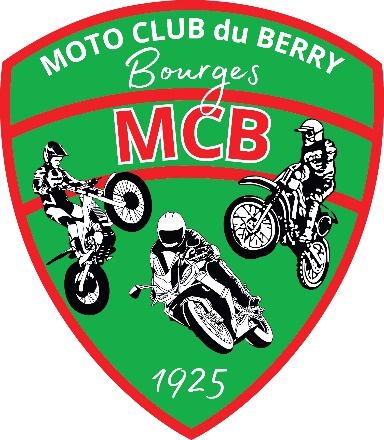 MOTO CLUB DU BERRYFondé à BOURGES en 1925Affilié à  de Motocyclisme24 Allée Napoléon III – 18000 BOURGESwww.motoclubduberry.comSUPER FINALE AMERICAINESUPER FINALE AMERICAINESUPER FINALE AMERICAINESUPER FINALE AMERICAINE1er :    500 €6ème : 100 €11ème : 55 €16ème : 35 €2ème : 400 €7ème :   85 €12ème : 55 €17ème : 35 €3ème : 300 €8ème :   80 €13ème : 45 €18ème : 35 €4ème : 230 €9ème :   70 €14ème : 45 €19ème : 25 €5ème : 160€10ème : 65 €15ème : 45 €20ème : 25 €